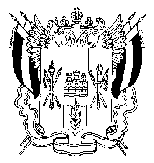 ТЕРРИТОРИАЛЬНАЯ ИЗБИРАТЕЛЬНАЯ КОМИССИЯРОДИОНОВО-НЕСВЕТАЙСКОГО РАЙОНАРОСТОВСКОЙ ОБЛАСТИПОСТАНОВЛЕНИЕ     13 сентября  2015 г.                                                                          №  119-1сл. Родионово-НесветайскаяО  члене Территориальной избирательной комиссии Родионово-Несветайского района Ростовской области  с правом совещательного голоса, назначенном кандидатом на должность 
Губернатора Ростовской области Коломейцевым Николаем ВасильевичемВ соответствии с пунктом 20 статьи 29 Федерального закона 
«Об основных гарантиях избирательных прав и права на участие
в референдуме граждан Российской Федерации»,Территориальная избирательная комиссия Родионово-Несветайского района Ростовской областипостановляет:1. Принять к сведению уведомление кандидата на должность Губернатора Ростовской области Коломейцева Николая Васильевича о назначении членом Территориальной избирательной комиссии Родионово-Несветайского района Ростовской области с правом совещательного голоса Кириленко Анатолия Васильевича.2. Выдать Кириленко Анатолию Васильевичу удостоверение члена Территориальной избирательной комиссии Родионово-Несветайского района Ростовской области с правом совещательного голоса.3. Направить настоящее постановление в участковые комиссии Родионово-Несветайского района  и разместить на сайте Территориальной избирательной комиссии Родионово-Несветайского района Ростовской области в сети «Интернет».Председатель  комиссии                                                      М.В.ЗолотухинаСекретарь комиссии                                                              В.Н.Моспан        